企業名：㈱STRONG FRIEND     https://www.faves.co.kr/jpサービス名：モーション感知センサーを活用したモバイルゲーミフィケーションホームトレーニング運動コンテンツアプリケーション概要/特徴弊社が 独自開発したモーション感知センサーが 製品内部に内蔵されており, 様々な体感型コンテンツが 楽しめ、スマートフォンアプリを 通して運動した後、自分の運動量や健康情報まで 提供できます.バランスホームトレーニング運動器具及びゲーミフィケーションコンテンツバージョン1(Fave Surf)が2020. 4. 1発売されており、従来のホームトレーニングコンテンツとは異なり、モーション感知センサー基盤のバランス運動機構と連動し、世界中の誰でも好むゲームコンテンツが連動しており、楽しく運動ができる。
特に、任天堂リングフィットアドベンチャーとは異なり、モバイルOS(Android、Ios)基盤で、本体を購入する必要はなく、経済的にもメリットがあり、携帯が手軽だという長所がある。弊社のスマートフェーブは、モバイルOS（AndroidOS）ベースで
別途の本体購入なしに「スマートフェーブ」製品さえ購入すれば、いつでもどこでも使用出来る製品
携帯性の面において"ニンテンドーリングフィットアドベンチャー"より優秀で、経済性もまた別途の本体を必ず必要な任天堂社の製品とは違い、それぞれ所有しているスマートフォンを活用して楽しめるので価格競争力でも優位。製品比較　-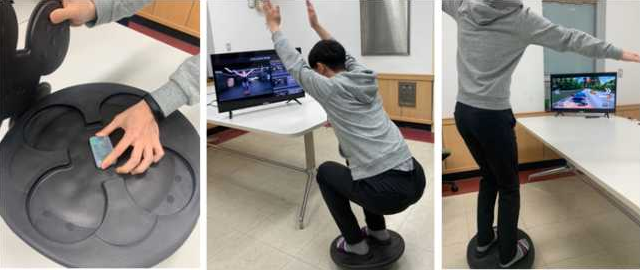 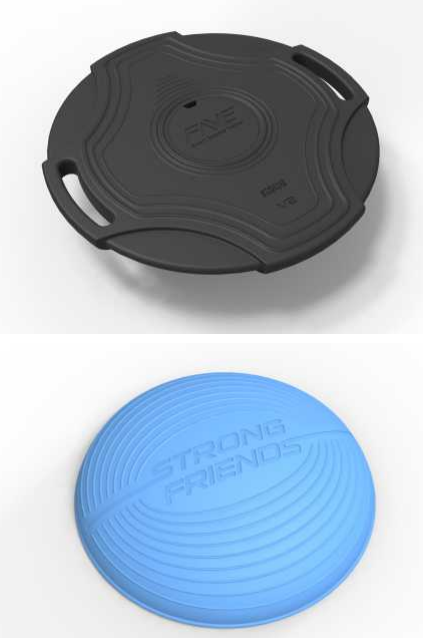 モーション感知センサー内蔵運動器具UPgrade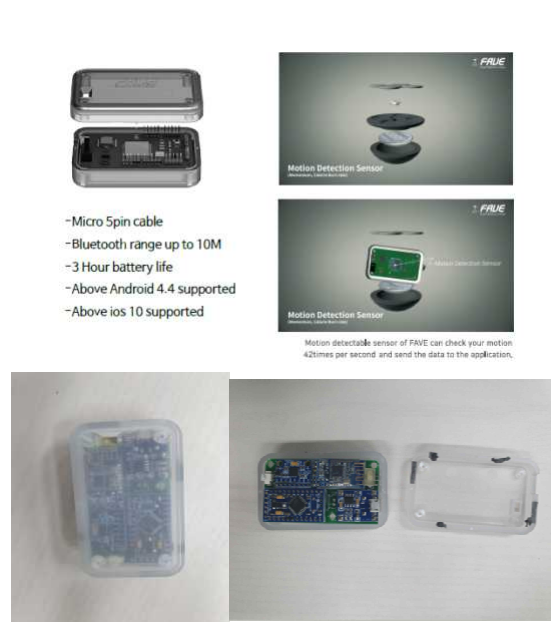 モーション感知センサー仕様Upgrade
· 8～42times/sec tracking· bluetooth 4.2 以上6Axis以上·連続使用5時間以上·充電時間4時間以内目標市場ホームフィットネスの需要が豊富な韓国、日本、アメリカ、中国などを1次目標市場としており、次第にグローバル全域にサービスを拡大する計画である。
·アメリカなど北米地域進出のためのマーケティングパートナーを選任し、OnOffマーケティングを実視してコンテンツ加入者数を確保し、Subscription収益モデルを確立する計画
·日本においては専任のマーケッターを採用し、これによりOnOffマーケティングを実施し、SNS広報等を実施する計画仕様例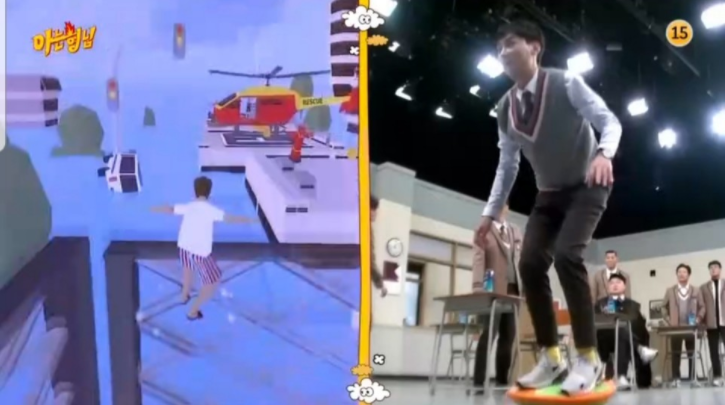 紹介映像https://youtu.be/QCPlB2n-9RQhttps://youtu.be/d6uf2PFZr-kSMARTFAVE(スマートフェーブ)リングフィット アドベンチャー Switch区分基盤モバイルベースのスマートフォンさえあればいつでもどこでも使用可能(TV使用可能)独自のOSを基盤に必ず任天堂社の
本体を使用して家庭用テレビに接続
私用携帯性高い低い経済性高い(別途の本体購入必要ない)低い(必ず本体購入)